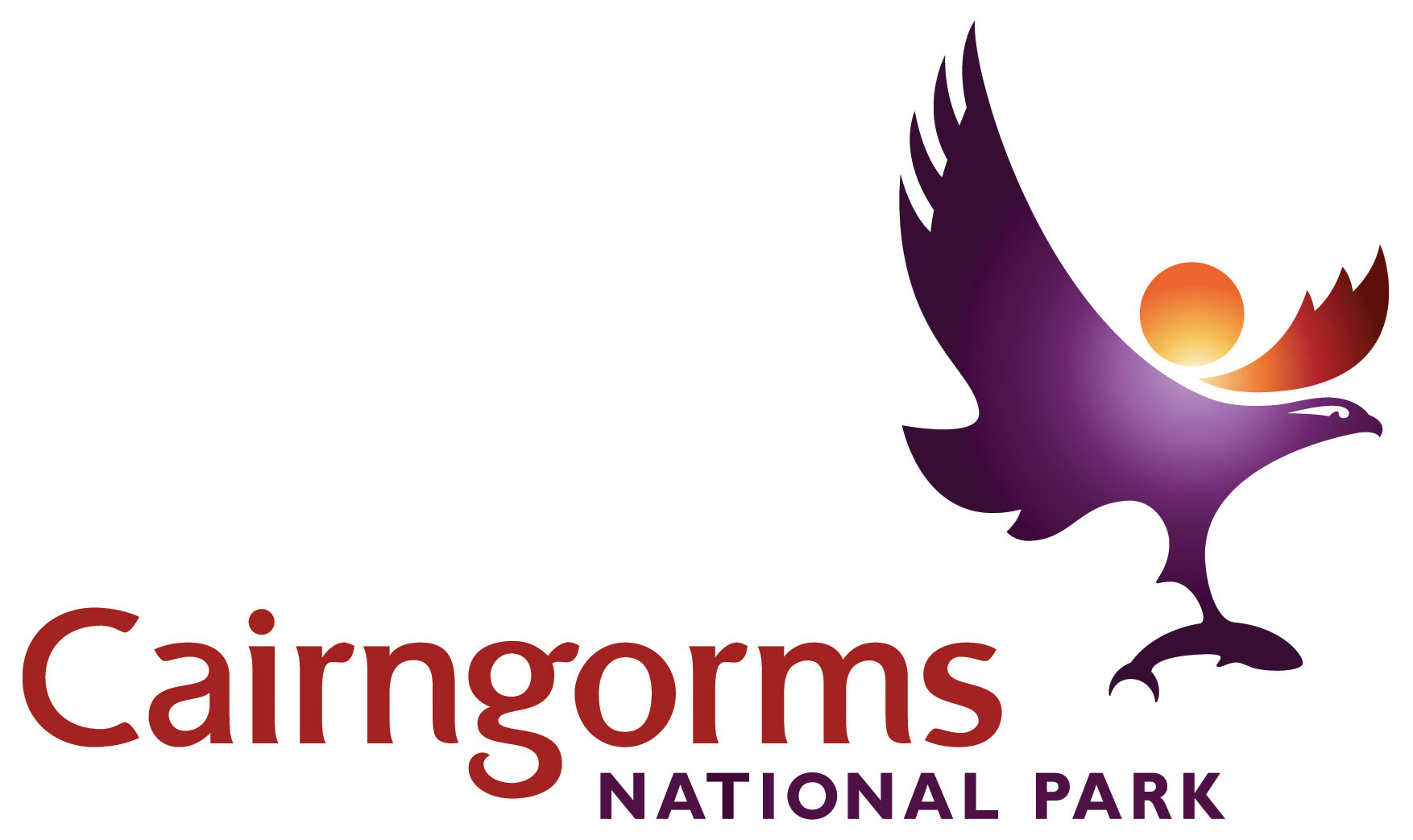 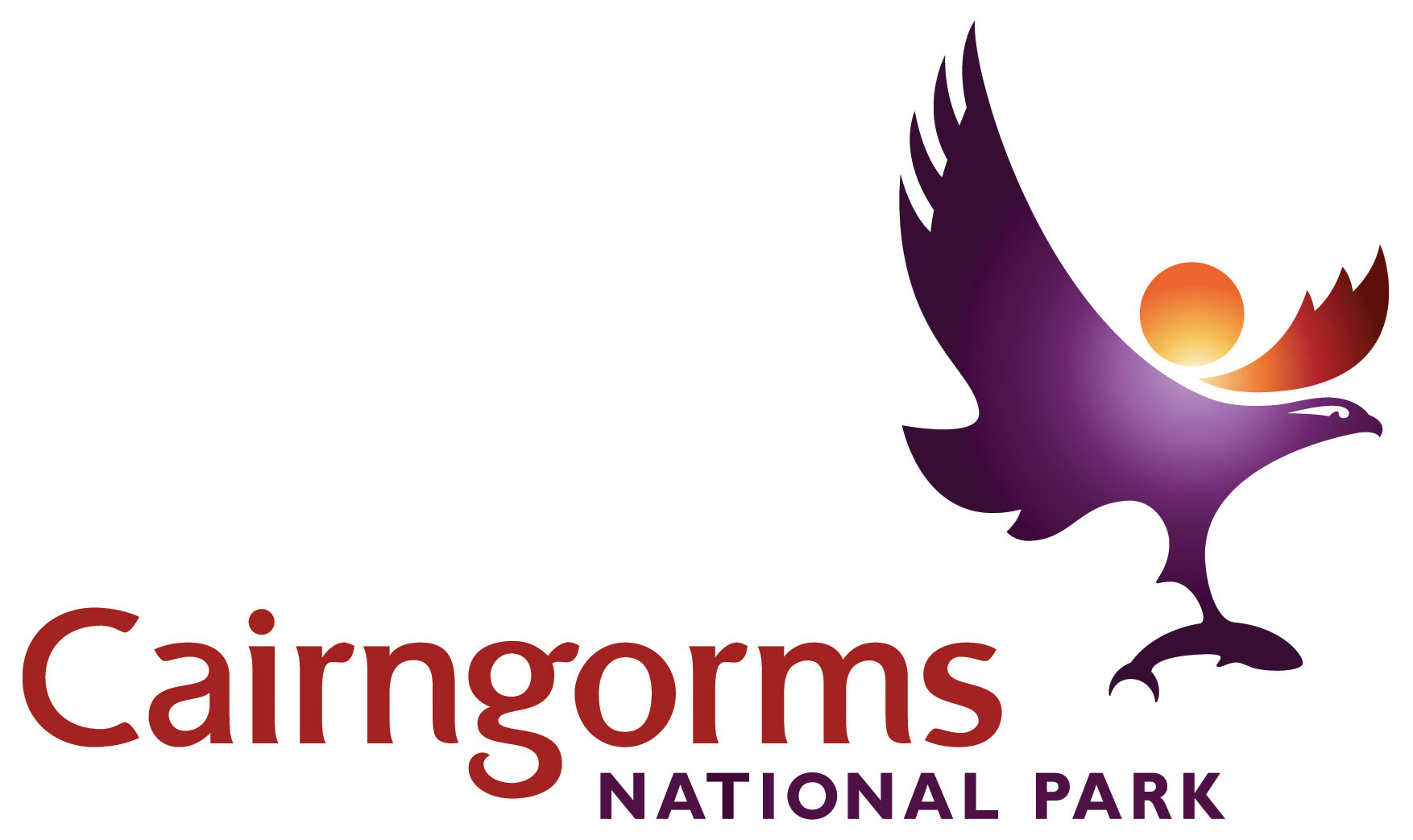 Cairngorms National ParkOutdoor LearningTravel Grant Scheme 2016/17Evaluation formThank you for completing this evaluation form. Your comments will help to inform future planning of the scheme. Please send this form and copy of transport invoice to learning@cairngorms.co.uk or by post to Elspeth Grant, CNPA, 14 The Square, Grantown-on-Spey, PH26 3HG.Visit detailsSchool / Group nameVisit Location / siteDate of visitLeader nameRanger service / site staff support provided Yes        No    Yes        No    Yes        No   Number of students / group membersAge of students / group (approx)Summary of activities undertaken including pre- and post-visitLearning ObjectivesWhat were the learning objectives of your visit?Were the learning objectives met?Fully        Partially       Not at all  Cairngorms National ParkDid you use any resources produced by Cairngorms National Park Authority to plan / support your visit? Education packs (Abernethy / Muir of Dinnet) ‘Getting Into’ Resource Pack  Cairngorms Learning Zone website   Cairngorms National Park website  Other resources used  – please detailDid you find these useful? Please commentWould you need any additional resources or training to achieve your learning objectives on a self-led visit to CNP? Resources       Training   Skills                Other  Please specify  About the travel grant schemeHow did you hear about the travel grant scheme?What difference did the travel grant make?Suggestions for improvements to the scheme